Go up the ladders and down the snakesYou must correctly read the digraph or consonant blend you have landed on, before you can roll again.You need:1 x diceCounter for each player (up to 4)paper and pencil eachRulesAll players start on the arrow.Roll your dice to get a number and move your counter along, following the numbers on the board in order.When a player lands on a digraph or trigraph, all players must race to write a word containing that digraph or trigraph.The game ends when a player reaches the star at the top of the board.Count up how many words you had containing digraphs and trigraphs, did you get the most?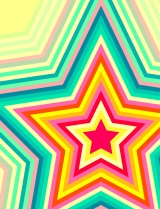 xshewouwh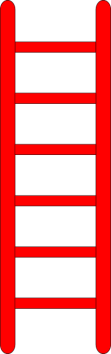 eei_ea_ezzch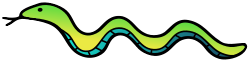 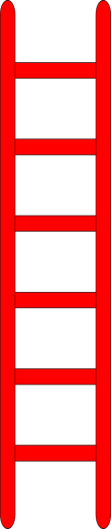 craiphckooewureffbrairurayeyirigheallu_etwssndscrspskaustrirargrngoro_eowieoyawueearfrysnighdrydrorewoecryieoae_eerueureawoourspbroiaieeeawha_ephjckth